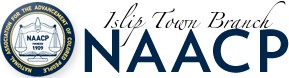 MEMBERSHIP FORMIslip Town Branch N.A.A.C.P UNIT#: 2131***PLEASE PRINT ALL INFORMATION***I am interested in working on the following committee(s):	ACT-SO		Civic Engagement		Communications, Press& Publicity	Economic Development		Education	Health		Legal Redress		Membership		Religious Affairs		Website{Do Not Write In the Area Below - Office Use Only}Joining the “Fight for Freedom”Date: 	  Telephone (			) 		 Mr./Mrs./Ms. (circle one): 							  Street Address: 						 City: 		State: 		Zip Code: 			 Email Address: 			Member # (if renewal) 			Solicitor’s Name: 	Branch Affiliation: Islip Town - Unit #2131MEMBERSHIP CATEGORIES (check one)Joining the “Fight for Freedom”Date: 	  Telephone (			) 		 Mr./Mrs./Ms. (circle one): 							  Street Address: 						 City: 		State: 		Zip Code: 			 Email Address: 			Member # (if renewal) 			Solicitor’s Name: 	Branch Affiliation: Islip Town - Unit #2131MEMBERSHIP CATEGORIES (check one)Regular Annual MembershipsLifetime Membership_______Junior Life (youth 15 & Under)            $100.00	Regular Adult	$30.00	Bronze Life (Youth ages 16 to 20)…..$400.00	Youth	$10.00	______ Silver Life ($75 annually)	 $750.00		Gold Life ($150 annually) 	 $1,500.00Youth (Date of Birth):* Youth is defined as age 21 or under.	Please make checks/money orders payable to: Islip NAACPThank you for your support and interest in becoming an Islip NAACP Member! We need a million like you!Please print and complete this form. MAIL WITH PAYMENT TO:ISLIP NAACP; PO BOX 577; BAY SHORE, NY 11706(Do not mail cash) (Donations to this Branch of the NAACP are not tax-deductible.)* Youth is defined as age 21 or under.	Please make checks/money orders payable to: Islip NAACPThank you for your support and interest in becoming an Islip NAACP Member! We need a million like you!Please print and complete this form. MAIL WITH PAYMENT TO:ISLIP NAACP; PO BOX 577; BAY SHORE, NY 11706(Do not mail cash) (Donations to this Branch of the NAACP are not tax-deductible.)NEW	RENEWAL	UPGRADE	MEMBER NUMBER 	MEMBER NUMBER 	MEMBER NUMBER 	CK #	Cash	Dep Dt	Db	R	Sub Dt	